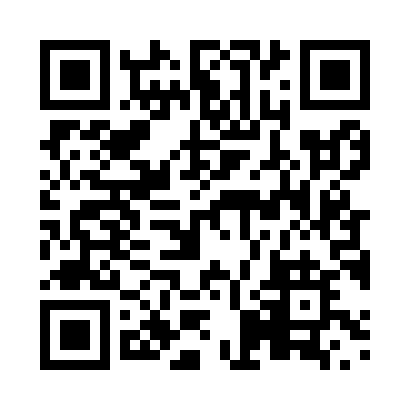 Prayer times for Strachan, Alberta, CanadaMon 1 Jul 2024 - Wed 31 Jul 2024High Latitude Method: Angle Based RulePrayer Calculation Method: Islamic Society of North AmericaAsar Calculation Method: HanafiPrayer times provided by https://www.salahtimes.comDateDayFajrSunriseDhuhrAsrMaghribIsha1Mon3:345:241:457:2210:0511:552Tue3:355:251:457:2210:0411:553Wed3:355:261:457:2210:0411:544Thu3:365:261:457:2210:0311:545Fri3:365:271:457:2210:0311:546Sat3:375:281:457:2110:0211:547Sun3:375:291:467:2110:0211:538Mon3:385:301:467:2110:0111:539Tue3:385:311:467:2110:0011:5310Wed3:395:321:467:209:5911:5311Thu3:405:331:467:209:5811:5212Fri3:405:351:467:199:5711:5213Sat3:415:361:467:199:5711:5114Sun3:425:371:477:189:5611:5115Mon3:425:381:477:189:5411:5016Tue3:435:391:477:179:5311:5017Wed3:445:411:477:179:5211:4918Thu3:445:421:477:169:5111:4919Fri3:455:431:477:159:5011:4820Sat3:465:451:477:159:4811:4821Sun3:465:461:477:149:4711:4722Mon3:475:481:477:139:4611:4623Tue3:485:491:477:139:4411:4624Wed3:495:501:477:129:4311:4525Thu3:495:521:477:119:4211:4426Fri3:505:531:477:109:4011:4327Sat3:515:551:477:099:3811:4328Sun3:525:561:477:089:3711:4229Mon3:525:581:477:079:3511:4130Tue3:535:591:477:069:3411:4031Wed3:546:011:477:059:3211:39